О досрочном прекращении полномочий председателя, аудитора и члена  Контрольно-счетной палаты внутригородского Муниципального образования  Санкт-Петербурга муниципальный округ Лиговка-ЯмскаяРассмотрев личные  заявления председателя (Удалова Станислава Михайловича), аудитора (Заики Олега Викторовича) и члена (Юрикова Александра Евгеньевича) Контрольно-счетной палаты внутригородского Муниципального образования  Санкт-Петербурга муниципальный округ Лиговка-Ямская  об отставке по собственному желанию, в соответствии с  Федеральным законом от 06.10.2003 № 131-ФЗ «Об общих принципах организации местного самоуправления в Российской Федерации»,  подпунктом 4  пункта 5 статьи 8  Федерального закона 07.02.2011 №  6-ФЗ «Об общих принципах организации и деятельности контрольно-счетных органов субъектов Российской Федерации и муниципальных образований»,  руководствуясь  статьей  61 Устава внутригородского Муниципального образования  Санкт-Петербурга муниципальный округ  Лиговка-Ямская, Муниципальный Совет Муниципального образования Лиговка-Ямская                                                                 РЕШИЛ:Прекратить досрочно полномочия председателя (Удалова Станислава Михайловича), аудитора (Заики Олега Викторовича), члена  (Юрикова Александра Евгеньевича) Контрольно-счетной  палаты внутригородского Муниципального образования Санкт-Петербурга муниципальный округ Лиговка-Ямская по собственному желанию с  10.09.2019.Настоящее   решение опубликовать на официальном сайте  Муниципального образования  Лиговка-Ямская в информационно-телекоммуникационной сети «Интернет» (http://лиговка-ямская.рф/).Признать утратившим силу решение Муниципального Совета от 14.09.2016 № 113 «О составе Контрольно-счетной палаты  Муниципального образования Лиговка-Ямская»  с 10.09.2019.4.   Контроль за исполнением решения возложить на  временно исполняющего обязанности Главы  Муниципального образования.   Решение вступает в силу со дня принятия на заседании Муниципального Совета.Временно исполняющий обязанностиГлавы Муниципального образования                                                             С.А. Ильин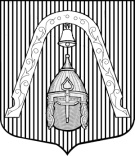 МУНИЦИПАЛЬНЫЙ СОВЕТВНУТРИГОРОДСКОГО МУНИЦИПАЛЬНОГО  ОБРАЗОВАНИЯ САНКТ-ПЕТЕРБУРГА  МУНИЦИПАЛЬНЫЙ ОКРУГЛИГОВКА-ЯМСКАЯМУНИЦИПАЛЬНЫЙ СОВЕТВНУТРИГОРОДСКОГО МУНИЦИПАЛЬНОГО  ОБРАЗОВАНИЯ САНКТ-ПЕТЕРБУРГА  МУНИЦИПАЛЬНЫЙ ОКРУГЛИГОВКА-ЯМСКАЯМУНИЦИПАЛЬНЫЙ СОВЕТВНУТРИГОРОДСКОГО МУНИЦИПАЛЬНОГО  ОБРАЗОВАНИЯ САНКТ-ПЕТЕРБУРГА  МУНИЦИПАЛЬНЫЙ ОКРУГЛИГОВКА-ЯМСКАЯРЕШЕНИЕРЕШЕНИЕРЕШЕНИЕ06.09.2019235